					Summer 2022 Fees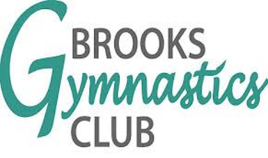 JULY 2022JULY 2022JULY 2022JULY 2022JULY 2022JULY 2022MondayTuesdayWednesdayThursdayFridaySaturday124Half Day Summer Camp9 – 12 Competitive Training2 – 5 Trampoline class5:30 – 7:005Half Day Summer Camp9 – 12 Competitive Training2 – 5 Trampoline class5:30 – 7:006Half Day Summer Camp9 – 12 Competitive Training2 – 5 Trampoline class5:30 – 7:007Half Day Summer Camp9 – 12 Competitive Training2 – 5 Trampoline class5:30 – 7:008Half Day Summer Camp9 – 12   Tumbling Clinic1 – 2:30 9Drop-in9 – 10 Birthday Parties11Try-outs for competitive9:00 – 10:30Kinder Gym Class Ages 3 – 5 11:00 – 12:00Competitive Training2:00 – 5:0012Try-outs for competitive9:00 – 10:30Kinder Gym Class Ages 3 – 5 11:00 – 12:00Competitive Training2:00 – 5:0013Try-outs for competitive9:00 – 10:30Kinder Gym Class Ages 3 – 5 11:00 – 12:00Competitive Training2:00 – 5:0014Try-outs for competitive9:00 – 10:30Kinder Gym Class Ages 3 – 5 11:00 – 12:00Competitive Training2:00 – 5:0015Try-outs for competitive9:00 – 10:30 Kinder Gym Class Ages 3 - 511:00 – 12:00 Acro skills Clinic1:00 – 2:30 16Drop-in9 – 10 Birthday Parties18Half Day Summer Camp9 – 12 Competitive Training2 – 5 Trampoline class5:30 – 7:0019Half Day Summer Camp9 – 12 Competitive Training2 – 5 Trampoline class5:30 – 7:0020Half Day Summer Camp9 – 12 Competitive Training2 – 5 Trampoline class5:30 – 7:0021Half Day Summer Camp9 – 12 Competitive Training2 – 5 Trampoline class5:30 – 7:0022Half Day Summer Camp9 – 12   Tumbling Clinic1 – 2:3023Drop-in9 – 10 Birthday Parties25Try-outs for competitive9:00 – 10:30Recreational Class Ages 6 – 911:00 – 12:15Competitive Training2:00 – 5:0026Try-outs for competitive9:00 – 10:30Recreational Class Ages 6 – 911:00 – 12:15Competitive Training2:00 – 5:0027Try-outs for competitive9:00 – 10:30Recreational Class Ages 6 – 911:00 – 12:15Drop-in 1:00 – 2:00Competitive Training2:00 – 5:0028Try-outs for competitive9:00 – 10:30Recreational Class Ages 6 – 911:00 – 12:15Competitive Training2:00 – 5:0029Try-outs for competitive9:00 – 10:30Recreational Class Ages 6 – 911:00 – 12:15Tumbling Clinic1 – 2:3030Drop-in9 – 10 Birthday PartiesAUGUST 2022AUGUST 2022AUGUST 2022AUGUST 2022AUGUST 2022AUGUST 2022MondayTuesdayWednesdayThursdayFridaySaturday1234568Half Day Summer Camp9:00 – 12:00 Competitive Training2:00 – 5:00Tumbling class5:30 – 7:00 9Half Day Summer Camp9:00 – 12:00 Competitive Training2:00 – 5:00Tumbling class5:30 – 7:00 10Half Day Summer Camp9:00 – 12:00 Competitive Training2:00 – 5:00Tumbling class5:30 – 7:00 11Half Day Summer Camp9:00 – 12:00 Competitive Training2:00 – 5:00Tumbling class5:30 – 7:00 12Half Day Summer Camp9:00 – 12:00 Trampoline Clinic1:00 – 2:30  13Drop-in9 – 10 Birthday Parties15Half Day Summer Camp9 – 12 Competitive Training2 – 5 Trampoline class5:30 – 7:0016Half Day Summer Camp9 – 12 Competitive Training2 – 5 Trampoline class5:30 – 7:0017Half Day Summer Camp9 – 12 Competitive Training2 – 5 Trampoline class5:30 – 7:0018Half Day Summer Camp9 – 12 Competitive Training2 – 5 Trampoline class5:30 – 7:0019Half Day Summer Camp9 – 12   Tumbling Clinic1 – 2:3020Drop-in9 – 10 Birthday Parties22Competitive Try-outs9:00 – 10:30Recreational class Ages 6 – 911:00 – 12:15Competitive Compulsory Camp2:00 – 5:00 23Competitive Try-outs9:00 – 10:30Recreational class Ages 6 – 911:00 – 12:15Competitive Compulsory Camp2:00 – 5:00 24Competitive Try-outs9:00 – 10:30Recreational class Ages 6 – 911:00 – 12:15Competitive Compulsory Camp2:00 – 5:00 25Competitive Try-outs9:00 – 10:30Recreational class Ages 6 – 911:00 – 12:15Competitive Compulsory Camp2:00 – 5:00 26Competitive Try-outs9:00 – 10:30Recreational class Ages 6 – 911:00 – 12:1527Drop-in9 – 10 Birthday Parties293031September 1September 2September 3Drop-in9 – 10 Birthday PartiesClass/LevelClass Length1 Day FeeWeekly FeeAGF Insurance FeeSummer Camp4 – 12 years old3 hours$40.00$185.00$30.00Kinder gym classAges 3 to 51 hour-$105.00$30.00Recreational classAges 6 to 91 1/4 hour -$132.00$30.00Competitive Tryout(By invitation only)1 1/2 hour-$135.00$30.00Tumbling/Trampoline Class1 1/2 hour-$122.00$30.00Tumbling/Trampoline Clinic1 1/2 hour$27.00--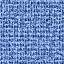 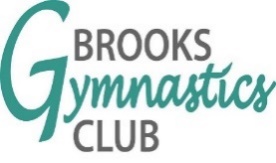                                   SUMMER 2022 Participant Registration Form                                  SUMMER 2022 Participant Registration Form                                  SUMMER 2022 Participant Registration Form                                  SUMMER 2022 Participant Registration Form                                  SUMMER 2022 Participant Registration Form                                  SUMMER 2022 Participant Registration Form                                  SUMMER 2022 Participant Registration FormGymnast’s Last NameFirst NameFirst NameDate of Birth (YR/MO/DY)Date of Birth (YR/MO/DY)Sex:  M           FAlberta Health Care NumberMailing AddressMailing AddressMailing AddressMailing AddressMailing AddressMailing AddressPostal CodeCity/TownCity/TownCity/TownCity/TownCity/TownCity/TownEmailParent or GuardianParent or GuardianParent or GuardianResidence PhoneResidence PhoneCell PhoneNotice:  Gymnastics activities, by their nature, involve certain elements of risk which involve a potential for bodily injury.  A portion of the registration fees paid to the Alberta Gymnastics Federation (AGF) is allocated for the provision of accident insurance should such injury occur.  I acknowledge this element of risk and agree to permit my child to participate.Any Known Medical Problems or Physical Impairments (prescribed medications/etc.)Any Known Medical Problems or Physical Impairments (prescribed medications/etc.)Any Known Medical Problems or Physical Impairments (prescribed medications/etc.)Any Known Medical Problems or Physical Impairments (prescribed medications/etc.)Any Known Medical Problems or Physical Impairments (prescribed medications/etc.)Any Known Medical Problems or Physical Impairments (prescribed medications/etc.)Notice:  Gymnastics activities, by their nature, involve certain elements of risk which involve a potential for bodily injury.  A portion of the registration fees paid to the Alberta Gymnastics Federation (AGF) is allocated for the provision of accident insurance should such injury occur.  I acknowledge this element of risk and agree to permit my child to participate.Emergency Contact (other than parents)    	Emergency Contact (other than parents)    	Emergency Contact (other than parents)    	Residence PhoneResidence PhoneCell PhoneNotice:  Gymnastics activities, by their nature, involve certain elements of risk which involve a potential for bodily injury.  A portion of the registration fees paid to the Alberta Gymnastics Federation (AGF) is allocated for the provision of accident insurance should such injury occur.  I acknowledge this element of risk and agree to permit my child to participate.Class SelectionHalf day Camp/ Kinder Gym / Recreational Ages 6 – 9/Trampoline Class/ Tumbling Class/ Tramp-Tumbling Clinic*Mon.       *Tues.      *Wed.         *Thurs.            * FridayClass SelectionHalf day Camp/ Kinder Gym / Recreational Ages 6 – 9/Trampoline Class/ Tumbling Class/ Tramp-Tumbling Clinic*Mon.       *Tues.      *Wed.         *Thurs.            * FridayEnrolment Length Enrolment Length Current DateParent Signature Parent Signature Payment (to be completed by Brooks Gymnastics Club):Class Fee:       $ _____________Yearly Membership Fee   $ 60.00 (includes AGF Fee)    (AGF #                        if already paid)Adjustments $ _____________      Reason:  _______________________Total:           _____________        Cash                      Cheque  # ________          e – Transfer * Any outstanding fees from prior sessions must be PAID IN FULL prior to registration.                         Payment (to be completed by Brooks Gymnastics Club):Class Fee:       $ _____________Yearly Membership Fee   $ 60.00 (includes AGF Fee)    (AGF #                        if already paid)Adjustments $ _____________      Reason:  _______________________Total:           _____________        Cash                      Cheque  # ________          e – Transfer * Any outstanding fees from prior sessions must be PAID IN FULL prior to registration.                         Payment (to be completed by Brooks Gymnastics Club):Class Fee:       $ _____________Yearly Membership Fee   $ 60.00 (includes AGF Fee)    (AGF #                        if already paid)Adjustments $ _____________      Reason:  _______________________Total:           _____________        Cash                      Cheque  # ________          e – Transfer * Any outstanding fees from prior sessions must be PAID IN FULL prior to registration.                         Payment (to be completed by Brooks Gymnastics Club):Class Fee:       $ _____________Yearly Membership Fee   $ 60.00 (includes AGF Fee)    (AGF #                        if already paid)Adjustments $ _____________      Reason:  _______________________Total:           _____________        Cash                      Cheque  # ________          e – Transfer * Any outstanding fees from prior sessions must be PAID IN FULL prior to registration.                         Payment (to be completed by Brooks Gymnastics Club):Class Fee:       $ _____________Yearly Membership Fee   $ 60.00 (includes AGF Fee)    (AGF #                        if already paid)Adjustments $ _____________      Reason:  _______________________Total:           _____________        Cash                      Cheque  # ________          e – Transfer * Any outstanding fees from prior sessions must be PAID IN FULL prior to registration.                         AGF Fee ChartParent & Tot Drop-In                                  AGF Fee $ 15.00Teen/Adult/Family Drop-In                       AGF Fee $ 15.00 Preschool Classes/CanGym (Burgundy-Bronze)  $30.00                                       Trampoline/Tumbling Classes                                   $30.00Competitive Level 1 & 2                                                 $40.00Competitive Level 3 - 8                                                  $218.00                    AGF Fee ChartParent & Tot Drop-In                                  AGF Fee $ 15.00Teen/Adult/Family Drop-In                       AGF Fee $ 15.00 Preschool Classes/CanGym (Burgundy-Bronze)  $30.00                                       Trampoline/Tumbling Classes                                   $30.00Competitive Level 1 & 2                                                 $40.00Competitive Level 3 - 8                                                  $218.00                    Payment (to be completed by Brooks Gymnastics Club):Class Fee:       $ _____________Yearly Membership Fee   $ 60.00 (includes AGF Fee)    (AGF #                        if already paid)Adjustments $ _____________      Reason:  _______________________Total:           _____________        Cash                      Cheque  # ________          e – Transfer * Any outstanding fees from prior sessions must be PAID IN FULL prior to registration.                         Payment (to be completed by Brooks Gymnastics Club):Class Fee:       $ _____________Yearly Membership Fee   $ 60.00 (includes AGF Fee)    (AGF #                        if already paid)Adjustments $ _____________      Reason:  _______________________Total:           _____________        Cash                      Cheque  # ________          e – Transfer * Any outstanding fees from prior sessions must be PAID IN FULL prior to registration.                         Payment (to be completed by Brooks Gymnastics Club):Class Fee:       $ _____________Yearly Membership Fee   $ 60.00 (includes AGF Fee)    (AGF #                        if already paid)Adjustments $ _____________      Reason:  _______________________Total:           _____________        Cash                      Cheque  # ________          e – Transfer * Any outstanding fees from prior sessions must be PAID IN FULL prior to registration.                         Payment (to be completed by Brooks Gymnastics Club):Class Fee:       $ _____________Yearly Membership Fee   $ 60.00 (includes AGF Fee)    (AGF #                        if already paid)Adjustments $ _____________      Reason:  _______________________Total:           _____________        Cash                      Cheque  # ________          e – Transfer * Any outstanding fees from prior sessions must be PAID IN FULL prior to registration.                         Payment (to be completed by Brooks Gymnastics Club):Class Fee:       $ _____________Yearly Membership Fee   $ 60.00 (includes AGF Fee)    (AGF #                        if already paid)Adjustments $ _____________      Reason:  _______________________Total:           _____________        Cash                      Cheque  # ________          e – Transfer * Any outstanding fees from prior sessions must be PAID IN FULL prior to registration.                         Completed Forms:      Personal Information Protection Act (PIPA)      Notification and Assumption of Risk, First Aid, Liability Completed Forms:      Personal Information Protection Act (PIPA)      Notification and Assumption of Risk, First Aid, Liability 